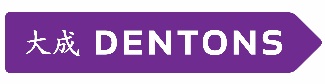 Press releaseDentons to combine with seven elite firms in Africa, the Caribbean and South East AsiaCombinations will uniquely position the world's largest law firm to meet client needs in yet more places around the globe20 March 2018 – Dentons, the world's largest law firm, is today announcing combinations with seven leading law firms. It will combine with a leading law firm in Kenya, two leading law firms in Mauritius, two leading law firms in the Caribbean, one based in the west in the Cayman Islands and another based in the Barbados with coverage across the Eastern Caribbean, a leading law firm in Indonesia and a leading firm in Malaysia. These combinations with seven elite law firms in Africa, the Caribbean and South East Asia further the Firm's stated growth strategies in these dynamic and growing regions.Dentons will combine with Hamilton, Harrison & Mathews in Kenya; Mardemootoo Solicitors and Balgobin Chambers in Mauritius; Dinner Martin in the Cayman Islands and Delany Law in the Eastern Caribbean (including offices in Anguilla, Antigua and Barbuda, Barbados, Belize, British Virgin Islands, Dominica, Grenada, Guyana, Jamaica, Montserrat, St. Kitts and Nevis, St. Lucia, St. Vincent and the Grenadines, and Trinidad and Tobago); Hanafiah Ponggawa & Partners (HPRP) in Indonesia; and Zain & Co. in Malaysia.These combinations will give Dentons' clients access to the experience and talents of lawyers working in 73 countries, and will uniquely position Dentons to provide high-quality legal services to clients around the world.The combinations in Kenya and Mauritius follow in the wake of last year's combination in neighboring Uganda with Kampala Associated Advocates. Dentons traces its presence in Africa to the establishment of a Cairo, Egypt, office in 1964. It also has offices in Casablanca, Morocco, and Johannesburg and Cape Town, South Africa, as well as Uganda. These combinations will further allow Dentons to pursue its Africa strategy to become a pan-African law firm that reaches more of Africa than its competitors.The combinations in Barbados, the Cayman Islands and other islands in the Caribbean are forged in the wake of rapid expansion in Latin America, with a strategic alliance launched last year with Brazil's Vella Pugliese Buosi Guidoni as well as  a combination with Gallo Barrios Pickmann in Peru. They also follow the earlier launch of Dentons Muñoz in Central America, and of Dentons López Velarde in Mexico and Dentons Cardenas & Cardenas in Colombia. These moves are part of Dentons' long-term strategy to build our presence in Latin America and the Caribbean.The combinations in Indonesia and Malaysia follow on recent combinations with firms in nations that are also members of the Association of South East Asian Nations (ASEAN), Singapore and Myanmar.The seven combinations, following approval by partners and subject to meeting regulatory requirements in each jurisdiction, are expected to launch later in 2018.About DentonsDentons is the world's largest law firm*, delivering quality and value to clients around the globe. Dentons is a leader on the Acritas Global Elite Brand Index, a BTI Client Service 30 Award winner and recognized by prominent business and legal publications for its innovations in client service, including founding Nextlaw Labs and the Nextlaw Global Referral Network. Dentons' polycentric approach and world-class talent challenge the status quo to advance client interests in the communities in which we live and work. www.dentons.com* The American Lawyer 2017 – Global 100 law firm ranking by number of lawyers.